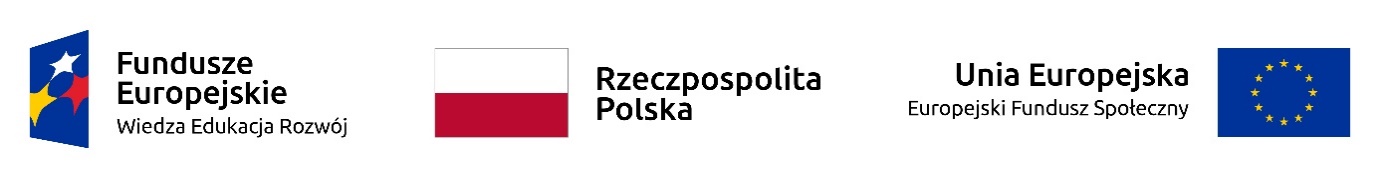 Opracowano w ramach realizacji projektu 
„Kształcenie kadr dla sportu – zintegrowany program uczelni” POWR. 03.05.00-00-z051/18-00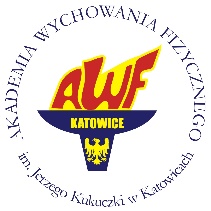          Akademia Wychowania  Fizycznego           im. Jerzego Kukuczki w KatowicachEfekty uczenia się dla zajęć z modułu instruktora plenerowych form aktywności fizycznej - narciarstwoForma oceny efektów uczenia sięZadanie 2 Moduł Moduł: instruktor plenerowych form aktywności/ pozostałych form kształcenia*Nazwa zajęć: narciarstwoModuł: instruktor plenerowych form aktywności/ pozostałych form kształcenia*Nazwa zajęć: narciarstwoRok: 2020/2021 nabór pierwszy          2021/2022 nabór drugiRok: 2020/2021 nabór pierwszy          2021/2022 nabór drugiRok: 2020/2021 nabór pierwszy          2021/2022 nabór drugiForma zajęć: wykłady / ćwiczenia / zajęcia wyjazdowe*Forma zajęć: wykłady / ćwiczenia / zajęcia wyjazdowe*Wymiar zajęć: 156  godzinLiczba punktów ECTS: 12Liczba punktów ECTS: 12Forma studiów:                                stacjonarne Forma studiów:                                stacjonarne Forma studiów:                                stacjonarne Profil kształcenia: praktyczny Profil kształcenia: praktyczny Prowadzący zajęcia:Prowadzący zajęcia:Wymagania wstępneZ zakresu wiedzy:Dobra znajomość budowy organizmu oraz anatomiczne, fizjologiczne, biomechaniczne podstawy funkcjonowania organizmu w czasie wysiłku fizycznego na śniegu. Podstawy teorii sportu. Z zakresu umiejętności:Dobre umiejętności techniczne w narciarstwie tzn.  umiejętności samodzielnej jazdy na nartach w różnych warunkach śniegowych i pogodowych na stoku.Z zakresu kompetencji społecznych:Odpowiedzialność za swoje działania oraz za zdrowie powierzonych osób, świadomość konieczności ciągłego dokształcania. Komunikatywność, umiejętność współpracy w grupie.Wymagania dodatkowe:Posiadanie własnego sprzętu, odzieży i akcesoriów niezbędnych do realizacji przedmiotu. KodOpis przedmiotowych efektów uczenia sięCharakterystyki II Stopnia Polskiej Ramy KwalifikacjiSektorowa Rama Kwalifikacji w SporcieW zakresie wiedzy - student zna i rozumie:W zakresie wiedzy - student zna i rozumie:W zakresie wiedzy - student zna i rozumie:W zakresie wiedzy - student zna i rozumie:P_W01Posiada wiedzę z zakresu nauk biologiczno-medycznych o wpływie aktywności fizycznej, stylu życia, odżywiania, na zmiany budowy i czynności organizmu; zna różne koncepcje zdrowia, zasady promocji i zdrowego stylu życia.P6S_WKSRKS 5P_W02Zna zagrożenia bezpieczeństwa i zdrowia związane z aktywnością ruchową, działania zapobiegawcze, zakres odpowiedzialności prawnej, zasady udzielania pierwszej pomocy w górach.P6S_WKSRKS 5P_W03Zna, w stopniu pogłębionym, terminologię i metodykę nauczania podstawowych elementów w wybranej dziedzinie aktywności ruchowej, możliwości i uwarunkowania stosowania ćwiczeń, rozwiązań organizacyjnych, form i metod w treningu sportowym i na zajęciach rekreacyjnych.P7S_WKSRKS 5P_W04Posiada wiedzę o związkach nauk biologicznych, medycznych, społecznych i ekonomicznych z naukami kultury fizycznej; posiada pogłębioną znajomość budowy organizmu oraz anatomiczne, fizjologiczne, biochemiczne podstawy funkcjonowania organizmu w spoczynku i w czasie wysiłku na śniegu.P7S_WGSRKS 4W zakresie umiejętności – student potrafi:W zakresie umiejętności – student potrafi:W zakresie umiejętności – student potrafi:W zakresie umiejętności – student potrafi:P_U01Posiada zaawansowane techniczne, metodyczne, dydaktyczne i psychologiczne umiejętności w zakresie instruktażu jazdy na nartach, elementów freestylu oraz technik stosowanych w zabiegach odnowy biologicznej; umie wykorzystać i zastosować różnorodny i odpowiednio dobrany sprzęt i ekwipunek narciarski.P7S_ UWSRKS 5P_U02Potrafi dopasować sposób komunikowania się z jednostką i grupą do poziomu ich umiejętności i rozwoju psychicznego.P6S_UKSRKS 4P_U03Posiada umiejętność pracy z grupą i jednostką; zachęca do prozdrowotnego trybu życia; inspiruje do aktywności fizycznej przez uprawianie narciarstwa.P6S_UOSRKS 4P_U04Posiada umiejętność oceny przydatności metod, procedur i dobrych praktyk do realizacji zadań związanych z różnymi sferami zarządzania w organizacji sportowej. Przekazuje swoją wiedzę, szkoli osoby o niższych kwalifikacjachP6S_UWSRKS 5W zakresie kompetencji społecznych – student jest gotów do:W zakresie kompetencji społecznych – student jest gotów do:W zakresie kompetencji społecznych – student jest gotów do:W zakresie kompetencji społecznych – student jest gotów do:K_K01Jest odpowiedzialny za swoje działania i zachowanie oraz zdrowie i bezpieczeństwo osób powierzonych jego opiece; przeciwdziała zagrożeniom bezpieczeństwa; zapewnia bezpieczne warunki na śniegu w górach, na stoku.P6S_UOSRKS 4K_K02Rozumie potrzebę dbania o własną sprawność fizyczną, zdrowie i wygląd dla skutecznego promowania zdrowego trybu życia, aktywności i odpowiedniego odżywiania.P6S_KRSRKS 7K_K03Wykorzystuje swoją wiedzę do projektowania działań zawodowych oraz prozdrowotnych swoich i innych; okazuje szacunek uczestnikom swoich zajęć.P6S_KKSRKS 4K_K04Posiada umiejętność dyskutowania, argumentowania; potrafi być empatyczny; przestrzega zasad etyki zawodowej oraz dekalogu FIS.P6S_KRSRKS 6Treści programowe Treści programowe Lp.Treści programowe – wykłady1.Bezpieczeństwo w górach podczas prowadzenia zajęć na stoku i przy organizacji zabaw i zawodów na śniegu.2.Zasady postępowania podczas wypadku. Typowe urazy narciarskie i pierwsza pomoc.3.Systematyka i metodyka nauczania jazdy na nartach zjazdowych.4.Charakterystyka i dobór sprzętu narciarskiego oraz akcesoriów narciarskich. 5.Technika narciarska.6.Historia narciarstwa w Polsce i na świecie.7.Zasady przygotowania i konserwacji sprzętu narciarskiego. 8.Organizacja szkoły narciarskiej i przepisy prawne.9.Konkurencje sportowe i przepisy NRS.Lp.Treści programowe – ćwiczenia1.Doskonalenie współczesnej techniki jazdy na nartach w różnych warunkach terenowych i na stokach o różnym stopniu nachylenia.2.Metodyka nauczania w różnych warunkach terenowych i na stokach o różnym stopniu nachylenia.3.Prowadzenie zajęć narciarskich o różnej tematyce z uczniami w zróżnicowanym wieku. 4.Identyfikacja i sposoby korekty błędów.5.Organizacja imprez rekreacyjnych i zawodów narciarskich. 6.Technika jazdy slalomu giganta.Lp.Treści programowe zgodne z wymogami porozumień z Polskimi Związkami Sportowymi1.Nie dotyczyWykaz literatury podstawowej i uzupełniającejLiteratura podstawowa:Czopik J., Pasławska M.: Narciarstwo, zapobieganie urazom, udzielanie pierwszej pomocy, rady trenera, Wyd. PZWL, Warszawa 2011Held. H. (red): Uczę jazdy na nartach. Wyd. Galaktyka, Warszawa 2000;LeMastaer R.: Narciarstwo na poziomie., wyd. Nete, Warszawa 2012;Program Nauczania Narciarstwa. Stowarzyszenie Instruktorów i Trenerów Narciarstwa PZN, Kraków 2018;Szafrański M., Bydliński M: Narciarstwo od amatorów do zawodowców, Wyd. BOSZ, 2011. Literatura uzupełniająca: Bisaga J., Chojnacki K.: Narciarstwo zjazdowe. Program szkolenia dzieci i młodzieży, Warszawa,1997; Chojnacki K., Orlewicz-Musiał M.: Rozwój sprzętu, techniki jazdy oraz stylów narciarskich w Polsce od telemarku do carvingu, Kraków, 2005;Makowski K., Sakłak W.: Zabawy na stoku czyli jak uczyć dzieci jeździć na nartach. Wyd. Harmonia, Gdańsk 2008;Parnicki F.: Rozgrzewka narciarska, Biała Podlaska, 2007.Forma i warunki zaliczenia zajęć, w tym zasady dopuszczenia do egzaminu / zaliczeniaSubiektywne: zaliczenie teoretyczne podstawowych informacji przedstawianych na zajęciach.Zaliczenie prowadzenia części lekcji.Obserwacja wykonania wybranych ewolucji narciarskich.Obiektywne: Zaliczenie testu z wiedzy na temat techniki i metodyki poszczególnych konkurencji alpejskich.Metody sprawdzania i kryteria oceny efektów uczenia się uzyskanych przez studentówZaliczenia przedmiotu:Obecność na zajęciach,Zaliczenie teoretyczne podstawowych informacji i ćwiczeń do potrzeb aktualnych zajęć. (Dyskusja w trakcie zajęć)Zaliczenie prowadzenia lekcji – technika wybranej ewolucji. (Część praktyczna)Zaliczenie testu z wiedzy (Sprawdzian pisemny)Warunkiem zaliczenia przedmiotu jest wykazanie się znajomością wszystkich zagadnień teoretycznych i umiejętności praktycznych – na ocenę.Ocena bardzo dobra: student posiada pogłębioną wiedzę wymienioną w efektach kształcenia, posiada umiejętność wykonywania i nauczania elementów techniki oraz wykazał się dużym zaangażowaniem na ćwiczeniach.Ocena dobra: student opanował wszystkie zagadnienia teoretyczne, jednak ma pewne trudności z ich praktyczną interpretacją, wykonał prawidłowo ćwiczenia technicznie oraz uczęszczał na ćwiczenia wykazując w nich średnie zaangażowanie.Ocena dostateczna: student opanował wiadomości i umiejętności w stopniu podstawowym, jednak posiada znaczne luki w ich pogłębionej i praktycznej interpretacji, w zajęciach wykazał się małym zaangażowaniem.Stosowane metody dydaktycznePokaz, ćwiczenia przedmiotowe, metoda analityczna, syntetyczna, kompleksowa, wykład, dyskusja, pogadanka, film.Nakład pracy studenta - bilans punktów StacjonarneNiestacjonarneGodziny kontaktowe z nauczycielem akademickim:156Samodzielna praca studenta:7878Łączny nakład pracy studenta wynosi:  312  godzin, co odpowiada  12    punktom ECTSŁączny nakład pracy studenta wynosi:  312  godzin, co odpowiada  12    punktom ECTSŁączny nakład pracy studenta wynosi:  312  godzin, co odpowiada  12    punktom ECTSPrzedmiotowe efekty uczenia sięSprawdzian praktycznySprawdzian/egzamin pisemnyProjekt / prezentacjaObserwacja/dyskusja dydaktycznaP_W01xP_W02xP_W03xP_W04xP_U01xxP_U02xxP_U03xxP_U04xxK_K01xxK_K02xK_K03xxK_K04xx